4-H CERTIFICATE ORDER FORM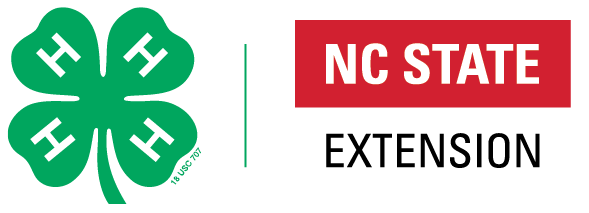 COUNTY:	__________________________			DATE:  __________AGENT:	__________________________			DATE NEEDED: __________Please fax this order form to Sarah Williams at (919)515-3483 or email this form to snwill13@ncsu.edu  Please check your supplies in advance to allow ample time to receive your order.  Some certificates are hand signed so we need plenty of time to fill your order.  Some certificates are available for you to download by going to a google drive link shared below.  You will need to download these to your computer.  You can use Adobe Acrobat to type in them.  Those are listed “Google Drive” in the Quantity column.  Several others will have to mail to you as they require signatures.  https://golinks.ncsu.edu/4-hcertificates 4-H Certificate Download Linkhttps://nc4h.ces.ncsu.edu/4-h-club-charter/ - 4-H Charter Ordering Information LinkContact Information:  Shannon McCollum, Ed.D Extension Associate, 4-H Youth Development Specialist.  Email:  shannon_mccollum@ncsu.edu or by calling (919)515-8486.  AwardQuantityMailed (State 4-H Office list)Club Certificates4-H Club Charter – new process - https://nc4h.ces.ncsu.edu/4-h-club-charter/Gold Club Charter SealEmerald Club Charter SealCommunity Service Award4-H Member CertificatesCertificate of AchievementGoogle DriveCounty ChampionGoogle DriveTeen LeadershipGoogle DriveAchievement Plan CloverBud 5-6Google DriveAchievement Plan CloverBud 7-8Google DriveAchievement Plan GreenGoogle DriveAchievement Plan SilverGoogle DriveAchievement Plan BronzeGoogle DriveAchievement Plan Achievement Medal (county orders directly from National4-H Youth Volunteer AwardGoogle DriveSchool Enrichment Google DriveAdult Leader Certificates4-H Adult Volunteer AwardGoogle DriveCertificate of Appreciation